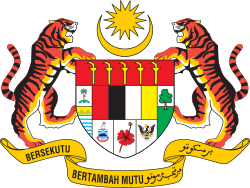 JABATAN TENAGA MANUSIASURAT AKUJANJI INTEGRITI PEPERIKSAAN AKHIR JTMAdalah saya, ………………………………………………………………………………..……,No. Kad Pengenalan ……………………………………………...……… yang bertugas sebagai …………………………………..……..…     di …………………………………………yang terlibat secara langsung dalam mengendalikan Peperiksaan Akhir JTM sebagai:  berjanji bahawasanya saya akan menjaga segala kerahsiaan yang berkaitan dengan aktiviti-aktiviti peperiksaan jabatan ini. Saya faham bahawa jika saya membocor  maklumat-maklumat berkaitan peperiksaan ini atau melanggar integriti dengan apa cara sekali pun kepada mana-mana pihak maka saya boleh dikenakan tindakan di bawah Akta Rahsia Rasmi 1972.Yang Benar :							Disaksikan oleh :………………………………….				……………………………… Nama :							Nama :Tarikh :							            Tarikh :Penggubal Soalan/Skema JawapanAJK Pemilihan Soalan/Skema JawapanAJK Pemurnian/Pengesahan Soalan/Skema JawapanAJK Persiapan SoalanKetua Pengawas/Pengawas PeperiksaanPemeriksa Kertas JawapanPembawa soalan/Skema JawapanPenyimpan Soalan/Skema JawapanPelupus Kertas Soalan